Тема урока: «Исполнитель Чертежник. Цикл «повторить n раз». Работа в среде Кумир»Цели урока:Закрепить представления учащихся об исполнителях алгоритмов;познакомить учащихся с конструкцией повторения «повторить n раз»;научить учащихся управлять исполнителем Чертежник с использованием конструкции повторения;сформировать умение записи, исполнения и отладки алгоритмов с использованием команд Чертежника в среде «Кумир»Обеспечение урока:система Кумир;интерактивная доска;мультимедийный проектор;карточки-задания;компьютеры.Ход урокаПроверка домашнего задания.Блиц – опрос учащихся на знание основных определений: исполнитель, формальный исполнитель, неформальный исполнитель.Блиц – опрос учащихся на знание основных характеристик исполнителя Чертежник: круг решаемых задач, среда исполнителя, система команд исполнителя, система отказов исполнителя, режимы работы исполнителя.Проверка № 15 стр 93 р.т.2.   Объяснение нового материала.                 При составлении алгоритмов довольно часто встречаются случаи, когда некоторую последовательность команд нужно выполнять несколько раз подряд. Для упрощения записи алгоритма в таких случаях можно использовать специальную конструкцию повторения.                  Например, основной алгоритм рисования ряда из пяти ромбов (рис. 3.10) с помощью конструкции повторения можно записать так: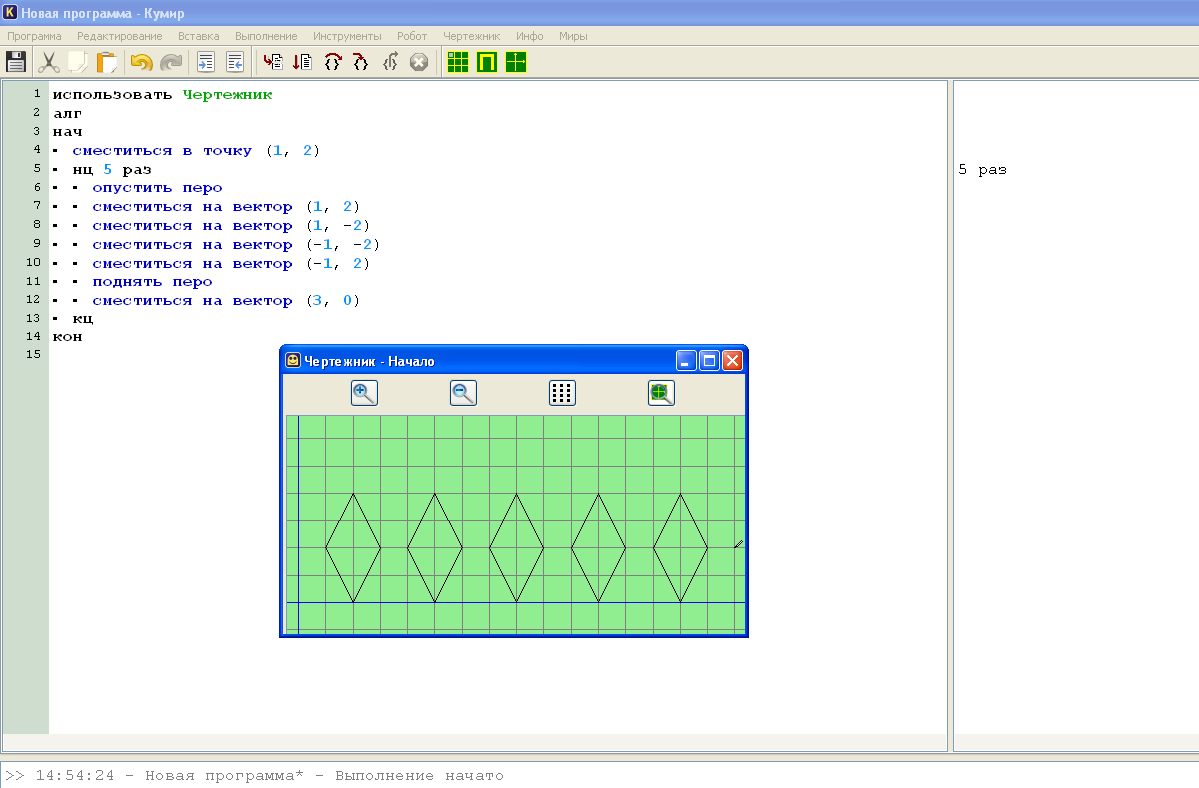 Задание. Самостоятельно выполните этот рисунок с помощью вспомогательного алгоритма.Практическая часть.№ 19  стр 95 р.т. 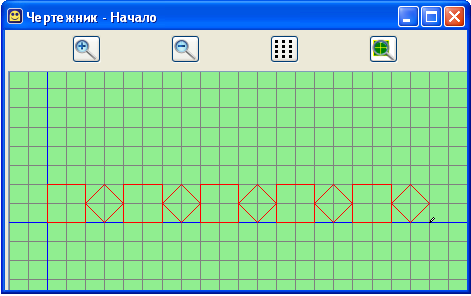 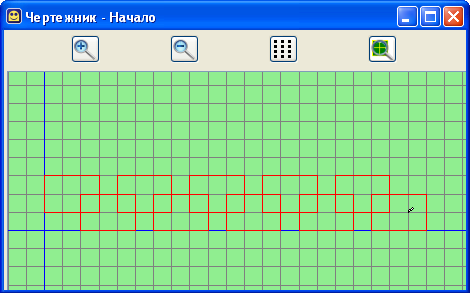 Домашнее задание§  3.2 (4) РТ № 19 (б, ж) (стр. 95) Л. Босова